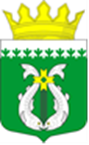            ТЕРРИТОРИАЛЬНАЯ ИЗБИРАТЕЛЬНАЯ КОМИССИЯ СУОЯРВСКОГО РАЙОНАРЕШЕНИЕ18 августа  2021г.						          № 15/55-05	                                                                       17.00	г.СуоярвиО форме и тексте избирательных бюллетеней для голосования на выборах депутатов Законодательного Собрания Республики Карелия седьмого созыва по одномандатному избирательному округу «Западно-Карельский» № 13 
	В соответствии со статьей 65 Закона Республики Карелия от 26.06.2003 года № 681-ЗРК «О выборах депутатов Законодательного Собрания Республики Карелия»  Территориальная избирательная комиссия Суоярвского  района РЕШИЛА:1. Утвердить форму избирательного бюллетеня для голосования на выборах депутатов Законодательного Собрания Республики Карелия седьмого созыва по одномандатному  избирательному  округу  «Западно-Карельский» № 13 (приложение 1).2. Утвердить текст избирательного бюллетеня для голосования на выборах депутатов Законодательного Собрания Республики Карелия седьмого созыва по одномандатному избирательному округу «Западно-Карельский»     № 13  (приложение 2). 3.Направить настоящее решение в Центральную избирательную комиссию Республики Карелия.  4. Разместить  настоящее решение на официальных сайтах Суоярвского, Муезерского, Питкярантского и Сортавальского районов в информационно-телекоммуникационной сети «Интернет». (приложение 2 соответственно не размещается в сети)   Председатель ТИК					М.С. Хлопкина    Секретарь  ТИК                                                           С.Ф. НикитинаПриложение № 1к решению ТИК Суоярвского районаот 18.08.2021 г. № 15/55-05Примечание. Фамилии зарегистрированных кандидатов размещаются в алфавитном порядке.Избирательные бюллетени для голосования по одномандатному избирательному округу «Западно-Карельский» № 13 печатаются на бумаге белого цвета плотностью до 65 г/м2. На лицевой стороне избирательного бюллетеня наносится фоновая защитная сетка краской  сиреневого цвета.Ширина избирательного бюллетеня – 210±1мм, длина – 296±1мм .Текст размещается только на одной стороне избирательного бюллетеня.Избирательные бюллетени печатаются на русском языке.  Текст избирательного бюллетеня печатается в одну краску черного цвета. В избирательном бюллетене части, отведенные каждому зарегистрированному кандидату, разделяются прямой линией черного цвета. Эти части избирательного бюллетеня имеют одинаковую площадь. Фамилия, имя и отчество кандидата, сведения о кандидате и пустой квадрат для проставления знака волеизъявления избирателя размещаются на уровне середины части избирательного бюллетеня, определенной для каждого зарегистрированного кандидата. Квадраты для проставления знаков волеизъявления имеют одинаковый размер и располагаются строго друг под другом.По периметру избирательного бюллетеня на расстоянии 5 мм от его краев печатается рамка черного цвета в одну линию.На лицевой стороне избирательного бюллетеня в правом верхнем углу предусматривается место для подписей двух членов участковой избирательной комиссии с правом решающего голоса и печати этой комиссии.ИЗБИРАТЕЛЬНЫЙ  БЮЛЛЕТЕНЬдля голосования по одномандатному избирательному округу 
на выборах депутатов Законодательного Собрания  Республики Карелия седьмого созыва19 сентября 2021 года________________________________________________________________(наименование и номер одномандатного избирательного округа)ИЗБИРАТЕЛЬНЫЙ  БЮЛЛЕТЕНЬдля голосования по одномандатному избирательному округу 
на выборах депутатов Законодательного Собрания  Республики Карелия седьмого созыва19 сентября 2021 года________________________________________________________________(наименование и номер одномандатного избирательного округа)(место для подписей двух членов участковой избирательной комиссии 
с правом решающего голоса 
и печати участковой 
избирательной комиссии)(место для подписей двух членов участковой избирательной комиссии 
с правом решающего голоса 
и печати участковой 
избирательной комиссии)В случае использования прозрачных ящиков для голосования, в целях защиты тайны голосования избирателя, избирательный бюллетень складывается лицевой стороной внутрьВ случае использования прозрачных ящиков для голосования, в целях защиты тайны голосования избирателя, избирательный бюллетень складывается лицевой стороной внутрьВ случае использования прозрачных ящиков для голосования, в целях защиты тайны голосования избирателя, избирательный бюллетень складывается лицевой стороной внутрьВ случае использования прозрачных ящиков для голосования, в целях защиты тайны голосования избирателя, избирательный бюллетень складывается лицевой стороной внутрьФАМИЛИЯ,
имя и отчествозарегистрированного кандидатаЕсли фамилии, имена и отчества двух и более кандидатов совпадают полностью и при этом кандидат менял фамилию, или имя, или отчество в период избирательной кампании либо в течение года до дня официального опубликования (публикации) решения о назначении выборов, указываются слова «Прежние фамилия, имя, отчество:» и прежние фамилия, имя, отчество кандидата.Год рождения; место жительства (наименование субъекта Российской Федерации, района, города, иного населенного пункта); основное место работы или службы, занимаемая должность (в случае отсутствия основного места работы или службы – род занятий); если кандидат является депутатом и осуществляет свои полномочия на непостоянной основе, указываются сведения об этом и наименование соответствующего представительного органа.Если кандидат выдвинут политической партией, указываются слово «выдвинут:» и наименование этой политической партии в именительном падеже. Если кандидат сам выдвинул свою кандидатуру, указывается слово «самовыдвижение».Если кандидат указал принадлежность к политической партии, иному общественному объединению, указываются краткое наименование этой политической партии, этого общественного объединения и статус зарегистрированного кандидата в этой политической партии, этом общественном объединении.Если у кандидата имелась или имеется судимость, указываются сведения о судимости кандидата.Если кандидат является физическим лицом, выполняющим функции иностранного агента, либо кандидатом, аффилированным с выполняющим функции иностранного агента лицом, указываются сведения об этом.Если фамилии, имена и отчества двух и более кандидатов совпадают полностью и при этом кандидат менял фамилию, или имя, или отчество в период избирательной кампании либо в течение года до дня официального опубликования (публикации) решения о назначении выборов, указываются слова «Прежние фамилия, имя, отчество:» и прежние фамилия, имя, отчество кандидата.Год рождения; место жительства (наименование субъекта Российской Федерации, района, города, иного населенного пункта); основное место работы или службы, занимаемая должность (в случае отсутствия основного места работы или службы – род занятий); если кандидат является депутатом и осуществляет свои полномочия на непостоянной основе, указываются сведения об этом и наименование соответствующего представительного органа.Если кандидат выдвинут политической партией, указываются слово «выдвинут:» и наименование этой политической партии в именительном падеже. Если кандидат сам выдвинул свою кандидатуру, указывается слово «самовыдвижение».Если кандидат указал принадлежность к политической партии, иному общественному объединению, указываются краткое наименование этой политической партии, этого общественного объединения и статус зарегистрированного кандидата в этой политической партии, этом общественном объединении.Если у кандидата имелась или имеется судимость, указываются сведения о судимости кандидата.Если кандидат является физическим лицом, выполняющим функции иностранного агента, либо кандидатом, аффилированным с выполняющим функции иностранного агента лицом, указываются сведения об этом.